				  SPECIALIST PROGRAM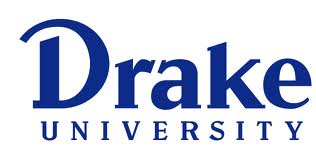        Entry Plan GuidanceEntry Plan Grading RubricCourseTopics for Entry PlanEDL292 - Introductory SeminarIntroductionPurpose-Purpose of the entry planGoals-Clear goals are established for the individual, staff, students, and community.EDL283 - Leading Complex Organizations Meetings-The entry plan lists key people, organizations/clubs, and business that the superintendent should meet with.Meetings should be prioritized and appropriately scheduled to maximize the benefit of the entry plan.EDL291 - Policy, Influence and Legal IssuesCritical Filing DatesDates are incorporated into the monthly calendar. (found on IASB and SAI website)Questions associated with these tasks are listed.Review of district policy and procedures-board policies, handbooks, master contract, otherEDL290 - School Resource ManagementAction PlansThe “why” is clearly stated for the plan.Specific questions are listed for individual and group interviews.Protocols are included that will be used by various groups.An individual professional development plan is incorporated.Financial indicators are identified for analysisEDL285 - Ethics and Social JusticeEquity audit of new district addressedEDL284 - Advanced ResearchData-Plan seeks to obtain relevant and useful district data including (but not limited to) student achievement data, staff surveys, busing, food service, technology use, etc.Reports-CSIP, grants, BEDS, etc. for reviewEDL287 - Curriculum and EvaluationEvaluation-Plan contains a process to evaluate process after six and twelve months.Identify standards and benchmarksSeek curriculum adoption cycleIdentify details of district’s technology planEDL 292 - Mid-year Seminar Standards are included for the reader to reference.Update cover letter and resumeClinical log updatedEDL286 - Systems ThinkingSystems analysisEDL288 - Human Resource DynamicsProtocols for hiring and dismissal are included that will be used by various groups.Professional development strategies are conveyed.Collective bargaining timeline and processEDL289 - Organization ManagementMonthly Calendar of Tasks and ResponsibilitiesGuiding questions/principles are established for each month.Questions associated with individual tasks are listed.Responsibilities for tasks are listed or if unsure, notation is made.Identify policies and procedures around nutrition, construction, transportation, building and grounds, and central office rolesEDL292 - Final SeminarEntry plan has been developed for presentation during the interview process.Entry plan is personalized-Personal goals, vision, mission, core values, other.Entry plan has a professional appearance and organized.Clinical log finalizedCriteriaHigh QualityAcceptable QualityLow QualityResumeUpdated resume that fully highlights candidate’s qualifications without any spelling/grammatical errors.Updated resume that somewhat highlights candidates qualifications with few spelling/grammatical errors.Resume that fails to highlight candidate’s qualifications without multiple spelling/grammatical errors.AppearanceEntry plan is neat, highly presentable and personalized to the position and district desired.Entry plan is mostly neat, presentable, and personalized to the position and district desired.Entry plan is not neat, presentable, and/or personalized to the position and district desired.ReflectionsMeaningful reflections for each administrative standard that fully synthesize the candidates learning, understanding, and ability to meet the standard.Meaningful reflections for each administrative standard that somewhat synthesizes the candidates learning, understanding, and ability to meet the standard.Reflection for each administrative standard that fails to synthesize the candidates learning, understanding, and ability to meet the standard.ContentContent of entry plan is well thought out and detailed.  Steps are accurate and seek to gain true understanding of new district.Content of entry plan is partially detailed and planned.  Steps are accurate but lack depth of understanding.Content lacks detailed and plan is generic.